c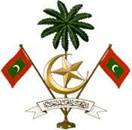 ކްރިމިނަލް ކޯޓުމާލެ،ދިވެހިރާއްޖެ                        ނަންބަރު:145/SHRF/20___/____ ޝަރީޢަތް ނިމުނުގޮތުގެ ރިޕޯޓަށް އެދޭ ފޯމުޚާއްޞަ އެންގުން:ޝަރީޢަތް ނިމުނު ގޮތުގެ ރިޕޯޓު ހޯދުމަށް އެދޭ ފޯމާއެކު -/20 ރުފިޔާގެ ރެވެނިއު ސްޓޭމްޕާއި ފޯމު ހުށަހަޅާފަރާތުގެ ކާކުކަން އަންގައިދޭ ކުލަ ފޮޓޯޖެހި ރަސްމީލިޔުމުގެ ކޮޕީ ހުށަހަޅަންވާނެއެވެ. ފޯމު ބަލައިގަތުމަށް ހަމަޖެހިފައިވަނީ ކޮންމެ ރަސްމީދުވަހެއްގެ ހެނދުނު 08:30 ން 11:30 އަށެވެ. ފޯމު ކޯޓުގެ ކައުންޓަރުންނާއި ވެބް ސައިޓުން ލިބެން ހުންނާނެއެވެ.ޝަރީޢަތް ނިމުނުގޮތުގެ ރިޕޯޓު ފުރަތަމަ ފަހަރަށް ދޫކުރާނަމަ، ރިޕޯޓުގައި ހިމެނޭ ޞަފްޙާތައް ފިޔަވައި، ކޮޕީ ހަދާފައިވާ ކޮންމެ ޞަފްޙާއަކަށް -/2 (ދޭއް) ރުފިޔާގެ މަގުން ފީނެގޭނެއެވެ.ޝަރީޢަތް ނިމުނުގޮތުގެ ރިޕޯޓު އެއްފަހަރަށް ވުރެ ގިނަފަހަރު ދޫކުރާނަމަ، ރިޕޯޓާއި ރިޕޯޓާއެކު ދޫކުރާ ކޮންމެ ޞަފްޙާއަކަށް -/2 (ދޭއް) ރުފިޔާގެ މަގުން ފީނެގޭނެއެވެ.މައްސަލައިގެ ލިޔުންތަކުގެ ކުލަ ކޮޕީ ބޭނުންވާނަމަ، ކޮޕީ ހަދާފައިވާ ކޮންމެ ޞަފްޙާއަކަށް -/15 (ފަނަރަ) ރުފިޔާގެ މަގުން ފީނެގޭނެއެވެ.މައްސަލައިގެ ލިޔުންތަކާއެކު ދޫކުރާ ސީޑީއަކަށް -/50 (ފަންސާސް) ރުފިޔާ އަދި ޑީވީޑީއަކަށް -/100 (ސަތޭކަ) ރުފިޔާގެ މަގުން ފީނެގޭނެއެވެ.ދަޢުވާކުރާ ފަރާތަށް މައްސަލައިގެ ރިޕޯޓުގެ 1 (އެކެއް) އަސްލު (ލިޔުންތަކާއެކު) ފީއަކާނުލައި ދޫކުރެވޭނެއެވެ. ނަމަވެސް ރިޕޯޓުގެ އިތުރު ކޮޕީއަކަށް އެދި ހުށަހަޅައިފިނަމަ، އެރިޕޯޓުގައި ހިމެނޭ ލިޔުންތައް ދޫކުރެވޭނީ މަތީގައިވާ ގޮތުގެމަތިން ފީނެގުމަށްފަހުގައެވެ.ޝަރީޢަތް ނިމުނުގޮތުގެ ރިޕޯޓުގެ ސޮފްޓް ކޮޕީ ބޭނުންވެގެން ހުށަހަޅައިފިނަމަ، އެރިޕޯޓުގައި ހިމެނޭ ލިޔުންތަކަށް މަތީގައިވާ ގޮތުގެމަތިން ފީނެގުމަށްފަހު ދޫކުރެވިދާނެއެވެ. ނުވަތަ އީމެއިލް ކުރެވިދާނެއެވެ.ޝަރީޢަތް ނިމުނުގޮތުގެ ރިޕޯޓު ދޫކުރެވޭނީ ދަޢުވާކުރާ ފަރާތާއި ދަޢުވާލިބޭ ފަރާތާއި މަޞްލަޙަތު އޮތްކަމަށް ކޯޓުން ކަނޑައަޅާ އެހެނިހެން ފަރާތްތަކަށެވެ. ދަޢުވާލިބޭ ފަރާތް ޙާޟިރުވެ ނެތް ހާލަތްތަކުގައި ޒިނޭކުރުމާއި ބަދުއަޚުލާޤީ ޢަމަލުގެ ކުށްފިޔަވައި އެހެން ކުށްތަކުގެ ރިޕޯޓު ދަޢުވާލިބޭ ފަރާތުގެ މަންމަ / ބައްޕައަށް ދޫކުރެވޭނެއެވެ. މަންމަ / ބައްޕަ ނެތް ހާލަތެއްގައި ދަޢުވާލިބޭ ފަރާތުގެ ބަލަދުވެރިޔާއަށް ދޫކުރެވޭނެއެވެ.ފޯމު ހުށަހަޅާ ފަރާތުން ވަކި މީހަކަށް ރިޕޯޓު ޙަވާލުކުރުމަށް އެދިފައިވާނަމަ، އެފަރާތަކާއި ރިޕޯޓު ޙަވާލުކުރެވޭނެއެވެ.ރިޕޯޓު ބަލައި އަންނައިރު ކާކުކަން އަންގައިދޭ ކުލަ ފޮޓޯޖެހި ރަސްމީލިޔުމެއް ގެންނަންވާނެއެވެ.ރިޕޯޓު ދޫކުރުމަށް ހަމަޖެހިފައިވަނީ ކޮންމެ ރަސްމީދުވަހެއްގެ ހެނދުނު 09:00 ން 11:30 އަށެވެ. ފައިސާބަލައިގަތުމަށް ހަމަޖެހިފައިވަނީ ކޮންމެ ރަސްމީދުވަހެއްގެ ހެނދުނު 09:00 ން 11:30 އަށެވެ.ރިޕޯޓު ހޯދުމަށް ހުށަހަޅާތާ 90 (ނުވަދިހަ) ދުވަސް ފާއިތުވާއިރު ރިޕޯޓާއި ހަވާލުނުވެއްޖެނަމަ، އެފަދަ ރިޕޯޓުތައް ނައްތާލެވޭނެއެވެ. އަދި އެފަދަ ރިޕޯޓުތަކަށް ދައްކާފައިވާ ފައިސާ ދައުލަތަށް ނެގޭނެއެވެ. ރިޕޯޓު ނައްތާލުމަށްފަހު، އަލުން ރިޕޯޓު ދޫކުރެވޭނީ އާފޯމެއް ހުށަހަޅައި ރިޕޯޓަށް ދައްކަންޖެހޭ ފައިސާ ދެއްކުމުންނެވެ.ދަޢުވާލިބޭ ފަރާތުގެ މަޢުލޫމާތުދަޢުވާލިބޭ ފަރާތުގެ މަޢުލޫމާތުދަޢުވާލިބޭ ފަރާތުގެ މަޢުލޫމާތުދަޢުވާލިބޭ ފަރާތުގެ މަޢުލޫމާތުއުފަން ތާރީޚް/އުމުރު:ފުރިހަމަ ނަން: ޖިންސް:ދާއިމީ އެޑްރެސް: ޤައުމު:މިހާރުއުޅޭ އެޑްރެސް: ގުޅޭނެ ނަންބަރު:އައި.ޑީ ކާޑު/ޕާސްޕޯޓު ނަންބަރު:މައްސަލައާ ގުޅޭ މަޢުލޫމާތުމައްސަލައާ ގުޅޭ މަޢުލޫމާތުމައްސަލައާ ގުޅޭ މަޢުލޫމާތުމައްސަލައާ ގުޅޭ މަޢުލޫމާތުޤަޟިއްޔާ ނަންބަރުހުށަހެޅުނު ތާރީޚްމައްސަލައިގެ ބާވަތްނިމުނު ތާރީޚްރިޕޯޓު ހޯދުމަށްއެދޭ ފަރާތުގެ މަޢުލޫމާތުރިޕޯޓު ހޯދުމަށްއެދޭ ފަރާތުގެ މަޢުލޫމާތުރިޕޯޓު ހޯދުމަށްއެދޭ ފަރާތުގެ މަޢުލޫމާތުރިޕޯޓު ހޯދުމަށްއެދޭ ފަރާތުގެ މަޢުލޫމާތުއުފަން ތާރީޚް/އުމުރު:ފުރިހަމަ ނަން/އިދާރާ:އައި.ޑީ ކާޑު/ޕާސްޕޯޓު ނަންބަރު: ދާއިމީ އެޑްރެސް: ޖިންސް:މިހާރުއުޅޭ އެޑްރެސް: ޤައުމު:އަދާކުރާ ވަޒީފާ/ކުރާ މަސައްކަތް:ގުޅޭނެ ނަންބަރު:ރިޕޯޓަށް އެދޭ ހައިސިއްޔަތު: ރިޕޯޓު ހޯދަން ބޭނުންވާ ސަބަބުރިޕޯޓު ޙަވާލުކުރުމަށް އެދޭފަރާތުގެ މަޢުލޫމާތުރިޕޯޓު ޙަވާލުކުރުމަށް އެދޭފަރާތުގެ މަޢުލޫމާތުރިޕޯޓު ޙަވާލުކުރުމަށް އެދޭފަރާތުގެ މަޢުލޫމާތުރިޕޯޓު ޙަވާލުކުރުމަށް އެދޭފަރާތުގެ މަޢުލޫމާތުފުރިހަމަ ނަން:އައި.ޑީ ކާޑު ނަންބަރު:ދާއިމީ އެޑްރެސް:ގުޅޭނެ ނަންބަރު:ރިޕޯޓު ހޯދަން އެދޭ ގޮތްރިޕޯޓު ހޯދަން އެދޭ ގޮތްހާޑް ކޮޕީސޮފްޓް ކޮޕީސޮފްޓް ކޮޕީ އީމެއިލްކުރަން އެދޭނަމަ، އީމެއިލް އެޑްރެސް:ސޮފްޓް ކޮޕީ އީމެއިލްކުރަން އެދޭނަމަ، އީމެއިލް އެޑްރެސް:ރިޕޯޓު ބޭނުންވާ ގޮތް:ރިޕޯޓު ބޭނުންވާ ގޮތް:ހަމައެކަނި ރިޕޯޓުމަޙްޟަރު ބަޔާންތަކާއެކުމަޙްޟަރު ބަޔާންތަކާއި ޝަރީޢަތަށް ހުށަހެޅުނު ލިޔުންތަކާއެކުމަތީގައި އެވަނީ (ކޯޓުގެ ނަން) ކޯޓަށް އަޅުގަނޑު ދީފައިވާ ތެދު މަޢުލޫމާތެވެ.މަތީގައި އެވަނީ (ކޯޓުގެ ނަން) ކޯޓަށް އަޅުގަނޑު ދީފައިވާ ތެދު މަޢުލޫމާތެވެ.މަތީގައި އެވަނީ (ކޯޓުގެ ނަން) ކޯޓަށް އަޅުގަނޑު ދީފައިވާ ތެދު މަޢުލޫމާތެވެ.މަތީގައި އެވަނީ (ކޯޓުގެ ނަން) ކޯޓަށް އަޅުގަނޑު ދީފައިވާ ތެދު މަޢުލޫމާތެވެ.ނަން:ތާރީޚް:ސޮއި:ރަސްމީ ބޭނުމަށްރަސްމީ ބޭނުމަށްރަސްމީ ބޭނުމަށްރަސްމީ ބޭނުމަށްޞަފްޙާގެ ޢަދަދު:ދައްކަންޖެހޭ ފައިސާގެ ޢަދަދު:ރިޕޯޓު ދޫކުރުމަށް ތައްޔާރުކުރި މުވައްޒަފުގެ ރިޕޯޓު ދޫކުރުމަށް ތައްޔާރުކުރި މުވައްޒަފުގެ ރިޕޯޓު ދޫކުރުމަށް ތައްޔާރުކުރި މުވައްޒަފުގެ ރިޕޯޓު ދޫކުރުމަށް ތައްޔާރުކުރި މުވައްޒަފުގެ ނަމާއި މަޤާމު:ތާރީޚް:ސޮއި:ރިޕޯޓު ދޫކުރުމަށް ޗެކްކުރި މުވައްޒަފުގެ ރިޕޯޓު ދޫކުރުމަށް ޗެކްކުރި މުވައްޒަފުގެ ރިޕޯޓު ދޫކުރުމަށް ޗެކްކުރި މުވައްޒަފުގެ ރިޕޯޓު ދޫކުރުމަށް ޗެކްކުރި މުވައްޒަފުގެ ނަމާއި މަޤާމު:ތާރީޚް:ސޮއި:ރިޕޯޓު ދޫކުރި މުވައްޒަފުގެ ރިޕޯޓު ދޫކުރި މުވައްޒަފުގެ ރިޕޯޓު ދޫކުރި މުވައްޒަފުގެ ރިޕޯޓު ދޫކުރި މުވައްޒަފުގެ ނަމާއި މަޤާމު:ތާރީޚް:ސޮއި:ރިޕޯޓާއި ޙަވާލުވި ފަރާތުގެ ރިޕޯޓާއި ޙަވާލުވި ފަރާތުގެ ރިޕޯޓާއި ޙަވާލުވި ފަރާތުގެ ރިޕޯޓާއި ޙަވާލުވި ފަރާތުގެ ފުރިހަމަ ނަން:ދާއިމީ އެޑްރެސް:އައި.ޑީ ކާޑު ނަންބަރު:ސޮއި:ތާރީޚް: